В старейшем селе Алексеевского района работает новый ФАП
Около 300 жителей села Самовольно-Ивановка получают медицинскую помощь в новом фельдшерско-акушерском пункте. Здание возведено благодаря национальному проекту «Здравоохранение».
Прием пациентов ведет фельдшер Александр Круглов.
«В новом здании светлые и уютные кабинеты. ФАП оснащен всем необходимым — как для проведения диспансеризации, так и для оказания помощи по неотложным и экстренным показаниям. Поставлены электрокардиограф, дефибриллятор, специализированные укладки, — отметил фельдшер. — Мои пациенты очень активны. Ответственно относятся к профилактике, выполняют все рекомендации. Большинство жителей — люди старшего возраста, поэтому качество и доступность амбулаторной помощи очень важны».
За последние годы в Алексеевском и Нефтегорском районах возведены 9 модульных фельдшерско-акушерских пунктов.
Модернизация первичного звена здравоохранения — одно из направлений национального проекта «Здравоохранение», который реализуется по решению президента России Владимира Путина. В Самарской области при поддержке Губернатора Дмитрия Азарова ведется активная работа по укреплению системы здравоохранения.

#первичноезвено_63
#НацПроектЗдравоохранение
#СамарскаяОбласть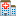 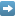 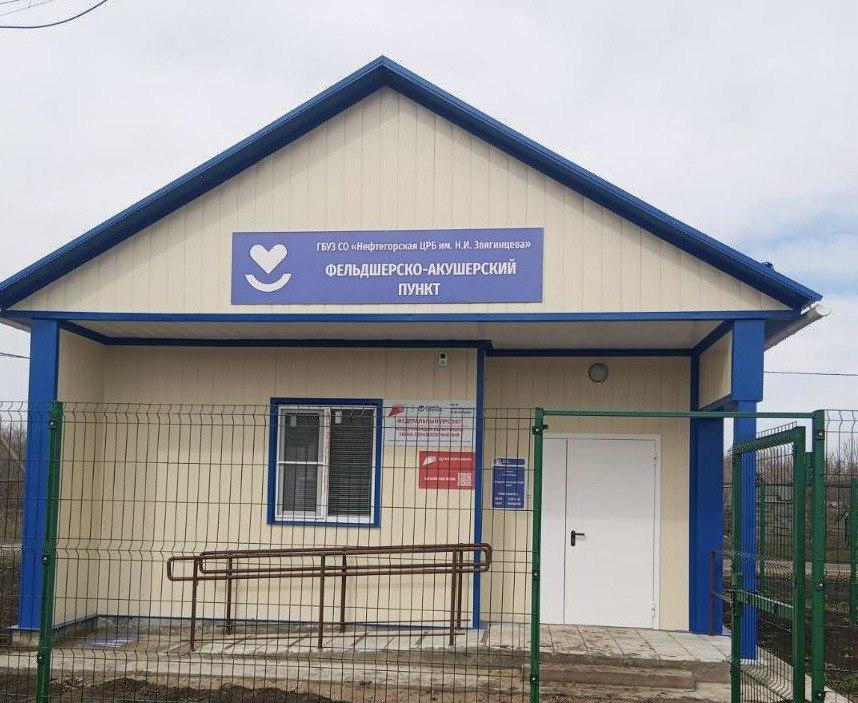 